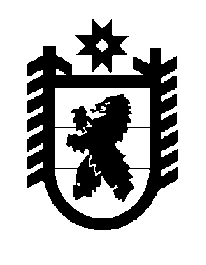 Российская Федерация Республика Карелия    ПРАВИТЕЛЬСТВО РЕСПУБЛИКИ КАРЕЛИЯРАСПОРЯЖЕНИЕот 24 марта 2015 года № 175р-Пг. Петрозаводск Одобрить и подписать Соглашение между Правительством Республики Карелия и обществом с ограниченной ответственностью «АЭРОИНВЕСТ» о сотрудничестве в целях реализации проекта «Строительство объектов на территории гражданского сектора аэропорта «Петрозаводск» (Бесовец)».            ГлаваРеспублики  Карелия                                                             А.П. Худилайнен